Publicado en Barcelona el 29/04/2024 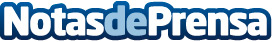 AleaSoft: Los mercados europeos continúan recuperándose mientras la fotovoltaica registra récords en IberiaEn la cuarta semana de abril los precios de los mercados eléctricos europeos continuaron subiendo. Aun así, se registraron algunos precios horarios negativos en la mayoría de los mercados. En el mercado MIBEL los precios semanales volvieron a ser los más bajos por duodécima semana consecutiva. Portugal y España alcanzaron el récord histórico de producción fotovoltaica el 23 y 24 de abril, respectivamenteDatos de contacto:Alejandro DelgadoAleaSoft Energy Forecasting900 10 21 61Nota de prensa publicada en: https://www.notasdeprensa.es/aleasoft-los-mercados-europeos-continuan Categorias: Internacional Nacional Sostenibilidad Sector Energético http://www.notasdeprensa.es